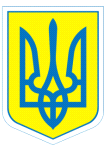           					НАКАЗ26.04.2017				м.Харків				   № 77Про участь в обласному святі  дитячої художньої творчості «Весняні посмішки»    На виконання листа  Комунального закладу «Харківський обласний  Палац дитячої та юнацької творчості»  від 05.04.2017 № 231 «Про проведення обласного свята дитячої художньої творчості навчальних закладів інтернатного типу обласного підпорядкування «Весняні посмішки», з метою розширення культурного та мистецького світогляду дітей, організації змістовного дозвілля учнів,  відповідно до Положення про організацію роботи з охорони праці учасників навчально-виховного процесу в установах і закладах освіти, затвердженого наказом  Міністерства освіти і науки України від 01.08.2001            № 563, зареєстрованим у Міністерстві юстиції України 20.11.2001 за № 969/6160 (зі змінами)   НАКАЗУЮ: 1. Направити  26.04.2017  до Комунального закладу «Харківський обласний Палац  дитячої та юнацької творчості» (м.Харків, вул. Сумська, 37)  для  участі  в обласному святі  художньої творчості «Весняні посмішки»  учнів: 1-Б клас – 4 учні, 2-Б - 2 учні, 2-В клас – 4 учні, 3-А клас – 2 учні, 3-Б клас – 1 учень,  3-В клас – 2 учні,  4-А клас – 2 учні, 4-Б клас – 2 учні, 5-Б клас – 5 учнів, 6-А клас – 5 учнів, 8-А клас – 3 учні, 9-А клас – 6 учнів.2. Призначити відповідальними за життя та здоров’я дітей  Шеховцову С.В., класного керівника 6-Б класу, Нікуліну С.М., класного керівника 9-А класу, Єфименко В.В., класного керівника 10-А класу, Куксіна В.М., керівника вокального гуртка, Введенську В.Л., соціального педагога, Клименко Н.М., вихователя 6-А класу, Бєлих Н.Л., завідувача бібліотекою, Полозову І.О., вчителя фізичної культури, Терещенко В.С., вихователя 3-А класу.   3. Шеховцовій С.В., Нікуліній С.М., Єфименко В.В., Куксіну В.М., Клименко Н.М., Бєлих Н.Л., Введенській В.Л., Полозовій І.О., Терещенко В.С. провести з учнями інструктаж з правил безпеки життєдіяльності (інструкція з безпечного перевезення учнів  у громадському транспорті № 64- БЖ; під час екскурсій  № 3-БЖ, під час групових поїздок № 66-БЖ,  попередження дорожньо-транспортних пригод  № 27-БЖ) та зробити відповідні записи в Журналі інструктажів.                                      4. Контроль за виконанням наказу покласти на заступника директора з виховної роботи Коваленко Г.І.Директор                   Л.О.Мельнікова                 Коваленко, 3-70-30-63 З наказом ознайомлені:	 			Н.Л.Бєлих                                                                       В.Л.Введенська                                                                                                                                                                                                                                                                                                    В.В.Єфименко                                                                                                                                                 Н.М.Клименко                                                                       Г.І.Коваленко                                                                       В.М.Куксін                                                                   							С.М.Нікуліна                                                                       І.О.Полозова                                                                       В.С.Терещенко							С.В.Шеховцова                    